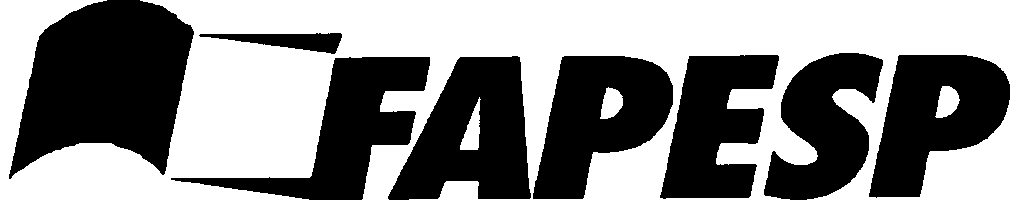 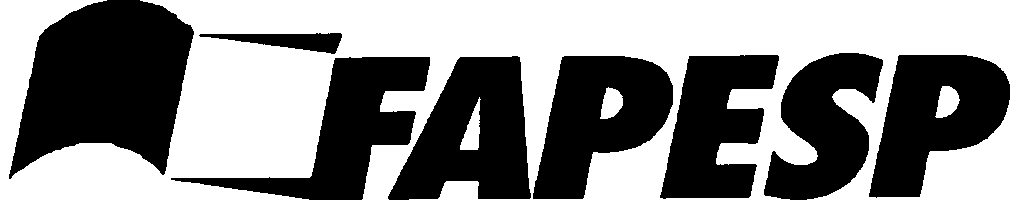  FUNDAÇÃO DE AMPARO À PESQUISA DO ESTADO DE SÃO PAULO   Formulário para Parecer Inicial de Assessoria Científica - Projeto Temático   Disponível em: http://www.fapesp.br/docs/formularios/arquivos/pitem.docx Análise da PROPOSTA A análise de propostas submetidas na modalidade Auxílio à Pesquisa Projeto Temático compreende a avaliação do Projeto de Pesquisa, do Histórico Acadêmico do Pesquisador Responsável pelo Projeto, da Equipe de Pesquisa, do Apoio institucional, e do Orçamento. Este formulário é composto por cinco seções referentes a cada uma das partes, tendo ao final uma Apreciação Geral da Proposta (AGP). Em cada seção passa a ser solicitada a manifestação quanto ao atendimento, pela proposta, a 21 critérios orientadores da análise, além de 10 campos para avaliação em texto livre.I. Sobre o PROJETO DE PESQUISA proposto Avaliação 1: Em sua análise, qual o aspecto mais original ou inovador do projeto de pesquisa proposto? Avaliação 2:  Caso o projeto de pesquisa proposto seja bem sucedido, quais os avanços que seus resultados trariam para a área de conhecimento em que se insere? Critério 1: Projeto de pesquisa original, ousado, competitivo internacionalmente e perfeitamente apresentado. A proposta em análise atende ao critério:[ ] Muito 	[ ] Bastante 	[ ] Razoavelmente 	[ ] Pouco	 [ ] NadaPor favor, justifique a escolha acima (A força da justificativa apresentada é fator decisivo no momento da análise da proposta pela FAPESP): Critério 2: Os desafios de pesquisa estão perfeitamente formulados e situados frente ao estado da arte e à literatura existente. A proposta em análise atende ao critério: [ ] Muito 	[ ] Bastante 	[ ] Razoavelmente 	[ ] Pouco	 [ ] NadaPor favor, justifique a escolha acima (A força da justificativa apresentada é fator decisivo no momento da análise da proposta pela FAPESP): Critério 3: Os resultados têm grande possibilidade de expandir de forma significativa a fronteira do conhecimento na área e, portanto, de ter impacto científico muito relevante. A proposta em análise atende ao critério: [ ] Muito 	[ ] Bastante 	[ ] Razoavelmente 	[ ] Pouco	 [ ] NadaPor favor, justifique a escolha acima (A força da justificativa apresentada é fator decisivo no momento da análise da proposta pela FAPESP): Critério 4: A metodologia descrita é convincente. A proposta em análise atende ao critério: [ ] Muito 	[ ] Bastante 	[ ] Razoavelmente 	[ ] Pouco	 [ ] NadaPor favor, justifique a escolha acima (A força da justificativa apresentada é fator decisivo no momento da análise da proposta pela FAPESP): Critério 5: Pode-se esperar a publicação de resultados que serão fortemente citados pela comunidade na literatura da área. A proposta em análise atende ao critério: [ ] Muito 	[ ] Bastante 	[ ] Razoavelmente 	[ ] Pouco	 [ ] NadaPor favor, justifique a escolha acima (A força da justificativa apresentada é fator decisivo no momento da análise da proposta pela FAPESP): Critério 6: O projeto de pesquisa pode ser realizado pelo pesquisador proponente e sua equipe no prazo previsto na proposta. (Lembramos que nem toda solicitação de financiamento para Projeto Temático prevê cinco anos de duração.)A proposta em análise atende ao critério:[ ] Muito 	[ ] Bastante 	[ ] Razoavelmente 	[ ] Pouco	 [ ] NadaPor favor, justifique a escolha acima (A força da justificativa apresentada é fator decisivo no momento da análise da proposta pela FAPESP): Critério 6: Um Plano de Gestão de Dados deve descrever os dados digitais produzidos pelo projeto e políticas para seu acesso. Inclui, dentre outros, descrição dos dados usados e produzidos, software, mecanismos e formatos para armazenar, compartilhar e preservar este material, questões legais ou éticas associadas.A proposta em análise atende ao critério:[ ] Muito 	[ ] Bastante 	[ ] Razoavelmente 	[ ] Pouco	 [ ] NadaPor favor, justifique a escolha acima (A força da justificativa apresentada é fator decisivo no momento da análise da proposta pela FAPESP): II. Sobre o HISTÓRICO ACADÊMICO do Pesquisador Responsável Avaliação 3: Quais são os trabalhos científicos, livros, capítulos de livros, ou patentes de autoria doPesquisador Responsável, na área do projeto de pesquisa proposto e listados na súmula curricular, que tiveram maior impacto internacional? Por favor, descreva sucintamente os resultados e por que foram reconhecidos.Avaliação 4: Quais os principais resultados obtidos pelo proponente em concessões FAPESP anteriores? Por favor, analise com base no documento "Resultado de auxílios anteriores", que integra a proposta. Critério 8: Os resultados científicos publicados pelo Pesquisador Responsável na área de pesquisa do projeto proposto têm alto impacto científico. A proposta em análise atende ao critério: [ ] Muito 	[ ] Bastante 	[ ] Razoavelmente 	[ ] Pouco	 [ ] NadaPor favor, justifique a escolha acima (A força da justificativa apresentada é fator decisivo no momento da análise da proposta pela FAPESP): Critério 9: Pesquisador com capacidade de liderança científica demonstrada. A proposta em análise atende ao critério: [ ] Muito 	[ ] Bastante 	[ ] Razoavelmente 	[ ] Pouco	 [ ] NadaPor favor, justifique a escolha acima (A força da justificativa apresentada é fator decisivo no momento da análise da proposta pela FAPESP): Critério 10: Supervisionou pós doutores em projetos bem sucedidos e alguns desses pós doutores conseguiram posições permanentes em instituições de pesquisa destacadas internacionalmente. A proposta em análise atende ao critério: [ ] Muito 	[ ] Bastante 	[ ] Razoavelmente 	[ ] Pouco	 [ ] NadaPor favor, justifique a escolha acima (A força da justificativa apresentada é fator decisivo no momento da análise da proposta pela FAPESP): Critério 11: [Aplicável somente a propostas a serem desenvolvidas em instituições acadêmicas]: Orientou doutorados, mestrados e estudantes de iniciação científica com resultados reconhecidos na comunidade. A proposta em análise atende ao critério: [ ] Muito 	[ ] Bastante 	[ ] Razoavelmente 	[ ] Pouco	 [ ] NadaPor favor, justifique a escolha acima (A força da justificativa apresentada é fator decisivo no momento da análise da proposta pela FAPESP):Critério 12: Em sua atividade recente demonstra significativo intercâmbio internacional com grupos de excelência. A proposta em análise atende ao critério: [ ] Muito 	[ ] Bastante 	[ ] Razoavelmente 	[ ] Pouco	 [ ] NadaPor favor, justifique a escolha acima (A força da justificativa apresentada é fator decisivo no momento da análise da proposta pela FAPESP): Critério 13: Seu trabalho tem visibilidade internacional, tendo o pesquisador apresentado palestras e conferências a convite em instituições e em eventos de renome. A proposta em análise atende ao critério: [ ] Muito 	[ ] Bastante 	[ ] Razoavelmente 	[ ] Pouco	 [ ] NadaPor favor, justifique a escolha acima (A força da justificativa apresentada é fator decisivo no momento da análise da proposta pela FAPESP): III. Sobre a EQUIPE proposta Avaliação 5: Analise os nomes sugeridos pelo Pesquisador Responsável e indique quais se qualificam como Pesquisador Principal (devem ser considerados como PP somente os pesquisadores da equipe com excelente produtividade em pesquisa e cuja participação seja essencial para o desenvolvimento do projeto):Critério 14: A contribuição de cada um dos Pesquisadores Principais propostos está bem definida na proposta, a dedicação semanal de cada um é adequada aos objetivos e às tarefas propostas, e todos têm qualificação científica adequada para cumprir com sucesso sua parte no projeto de pesquisa.A proposta em análise atende ao critério: [ ] Muito 	[ ] Bastante 	[ ] Razoavelmente 	[ ] Pouco	 [ ] NadaPor favor, justifique a escolha acima (A força da justificativa apresentada é fator decisivo no momento da análise da proposta pela FAPESP): Critério 15: [Aplicável somente a propostas a serem desenvolvidas em instituições acadêmicas]: 
A equipe conta com participação adequada de pós doutorandos. A proposta em análise atende ao critério: [ ] Muito 	[ ] Bastante 	[ ] Razoavelmente 	[ ] Pouco	 [ ] Nada          [ ] Não se aplicaPor favor, justifique a escolha acima (A força da justificativa apresentada é fator decisivo no momento da análise da proposta pela FAPESP): Critério 16: [Aplicável somente a propostas a serem desenvolvidas em instituições acadêmicas]: 
A equipe conta com participação adequada de estudantes de graduação e de pós graduação.A proposta em análise atende ao critério: [ ] Muito 	[ ] Bastante 	[ ] Razoavelmente 	[ ] Pouco	 [ ] Nada          [ ] Não se aplicaPor favor, justifique a escolha acima (A força da justificativa apresentada é fator decisivo no momento da análise da proposta pela FAPESP): Avaliação 6: Em Projetos Temáticos, a FAPESP pode conceder bolsas de Capacitação Técnica (TT e PC), Iniciação Científica (IC), Doutorado Direto (DD), de Pós-Doutorado (PD), de Aperfeiçoamento Pedagógico (EP) e de Jornalismo Científico (JC), conforme normas descritas em www.fapesp.br/2615, mediante avaliação das necessidades do projeto de pesquisa e do Plano de Atividades para cada bolsa solicitada. Por favor, analise a adequação da quantidade e dos planos de atividades propostos para as bolsas solicitadas como item orçamentário.a) De Capacitação Técnica (TT e PC). As normas estão disponíveis em www.fapesp.br/3171 b) De Iniciação Científica (IC). As normas estão disponíveis em www.fapesp.br/2889  c) De Doutorado Direto (DD). As normas estão disponíveis em www.fapesp.br/4789  d) De Pós Doutorado (PD). As normas estão disponíveis em www.fapesp.br/3091 e) De Aperfeiçoamento Pedagógico (EP). As normas estão disponíveis em www.fapesp.br/ensinopublico  f) De Jornalismo Científico (JC). As normas estão disponíveis em www.fapesp.br/jornalismocientifico IV. Sobre o APOIO INSTITUCIONAL A FAPESP requer que a Instituição Sede do projeto garanta apoio para a perfeita realização da pesquisa solicitada. Tal apoio deve incluir, mas não precisa estar limitado a: (a) Infraestrutura de pesquisa (instalações, rede digital, biblioteca, laboratórios, oficinas, facilities centralizadas, etc.) (b) Pessoal para apoio técnico: técnicos especializados, serviços técnicos institucionais, serviços de gestão e apoio em propriedade intelectual, etc. (c) Apoio para perfeita gestão e administração do projeto: serviços ou pessoal dedicado para compras, prestação de contas, gestão do grupo de pesquisa, realização de contatos internacionais, gestão de equipamentos, etc.A manifestação da assessoria nos critérios (17) e (18) é fundamental para orientar a FAPESP na negociação com a Instituição Sede (caso a proposta de pesquisa seja considerada meritória nos itens científicos) para garantir e acompanhar as perfeitas condições de apoio institucional que são essenciais para a realização de pesquisa internacionalmente competitiva. É documento obrigatório para submissão de propostas de Auxílios Regulares Projetos Temáticos o Anexo II, que contém a descrição do apoio existente e o necessário, a ser garantido pela Instituição Sede.Critério 17: O apoio garantido pela Instituição Sede (ou pelas Instituições Sede) está bem explicitado na proposta (Anexo II) e atende perfeitamente à exigência da FAPESP para serviços administrativos e de gestão.A proposta em análise atende ao critério: [ ] Muito 	[ ] Bastante 	[ ] Razoavelmente 	[ ] Pouco	 [ ] NadaPor favor, justifique a escolha acima (A força da justificativa apresentada é fator decisivo no momento da análise da proposta pela FAPESP): Critério 18: A infraestrutura para pesquisa (e pós graduação, se for o caso) oferecida pela Instituição Sede (ou pelas Instituições Sede) permite o perfeito desenvolvimento do projeto de pesquisa proposto. A proposta em análise atende ao critério: [ ] Muito 	[ ] Bastante 	[ ] Razoavelmente 	[ ] Pouco	 [ ] NadaPor favor, justifique a escolha acima (A força da justificativa apresentada é fator decisivo no momento da análise da proposta pela FAPESP): V. Sobre o ORÇAMENTO solicitado Critério 19: Os equipamentos e materiais permanentes solicitados para a realização do projeto, levando se em conta a infraestrutura disponível na Instituição Sede e a capacidade do solicitante e de sua equipe de utilizá-los têm sua necessidade justificada na proposta. (Equipamentos nacionais ou importados, de valor superior a R$ 20.000,00.)       [ ] Sim           [ ] NãoOpine, em cada caso, sobre a validade das justificativas apresentadas, considerando a necessidade para os objetivos da pesquisa e a eventual disponibilidade de similares na própria instituição. (O documento "Parque de Equipamentos", de apresentação obrigatória para análise, deve apresentar lista de equipamentos disponíveis na instituição.)Avaliação 7: Há Equipamentos e Materiais Permanentes para os quais a FAPESP possa ou deva classificar como Equipamento Multiusuário, solicitando o estabelecimento de uma sistemática de acesso a terceiros não envolvidos nesta Proposta?      [ ] Sim           [ ] NãoEm caso afirmativo, por favor, indique quais:Critério 20: Os itens de material de consumo solicitados para a realização do projeto têm sua necessidade justificada na proposta.        [ ] Sim           [ ] NãoOpine, em cada caso, sobre a validade das justificativas apresentadas, considerando a necessidade para os objetivos da pesquisa.Critério 21: Os serviços de terceiros solicitados para a realização do projeto têm sua necessidade justificada na proposta.        [ ] Sim           [ ] NãoOpine, em cada caso, sobre a validade das justificativas apresentadas, considerando a necessidade para os objetivos da pesquisa.Avaliação 8: Os Serviços de Terceiros são apenas de natureza técnica e eventual, conforme exigido pelas normas da FAPESP?        [ ] Sim           [ ] NãoEm caso negativo, por favor, indique quais:Avaliação 9: Em algum caso é razoável esperar que o serviço solicitado deva ser fornecido pela InstituiçãoSede do projeto, como contrapartida ao apoio da FAPESP?        [ ] Sim           [ ] NãoEm caso afirmativo, por favor, indique quais:Avaliação 10: Caso necessário ou oportuno, por favor, sugira valores alternativos para o orçamento.Observação Importante: devem ser excluídos do orçamento salários de qualquer natureza, serviços de terceiros que não de natureza técnica e eventual, obras civis, aquisição de publicações, viagens (exceto para pesquisa de campo), material e serviços administrativos.Orçamento SolicitadoVI. Avaliação Geral da PropostaPontos FortesPontos Fracosa) Sobre o Projeto de Pesquisa, conforme indicado no item I:[ ] Projeto com objetivos mal definidos, excessivos ou incongruentes. [Critério 1][ ] Projeto com objetivos excessivamente limitados. [Avaliação 1, Critério 1][ ] Projeto pouco original. [Avaliação 1, Critério 1][ ] Desafios de pesquisa mal formulados. [Critério 2][ ] Contribuição pouco significativa para a área de conhecimento. [Avaliações 1 e 2, Critérios 3 e 5][ ] Metodologia inadequada. [Critério 4][ ] Viabilidade de execução questionável. [Critério 6][ ] O projeto não tem potencial para atrair bolsistas ou pesquisadores visitantes. [Critério 3][ ] Projetos independentes, sem foco comum. [Critério 1][ ] Prazo inadequado. [Critério 6][ ] Plano de Gestão de Dados inadequado e/ou insuficiente [Critério 7]b) Sobre o Pesquisador Responsável, conforme indicado no item II:[ ] Não se enquadra no perfil exigido pelo programa. [Avaliação 4, Critérios 8, 9, 10, 11, 12][ ] Experiência insuficiente na área de pesquisa em que se insere o projeto, podendo comprometer     sua viabilidade [Avaliação 4, Critério 8][ ] Produção científica ou tecnológica que não atesta significativo rendimento da atividade de pesquisa.     [Avaliação 4, Critérios 8 e 9][ ] Experiência insuficiente na formação de pesquisadores. [Critérios 10 e 11][ ] Pouca experiência internacional [Critérios 12 e 13] c) Sobre a equipe, conforme indicado no item III:[ ] Produção científica ou tecnológica de um ou mais pesquisadores principais não atesta significativo rendimento da atividade de pesquisa. [Avaliação 5][ ] A contribuição de cada pesquisador principal proposto não está claramente especificada. [Critério 14][ ] A contribuição dos demais membros da equipe não está claramente especificada. [Avaliação 5][ ] Inadequação ao projeto dos demais pesquisadores da equipe. [Avaliação 5][ ] Participação insuficiente de pós doutorandos. [Critério 15][ ] Participação insuficiente de estudantes de graduação e de pós graduação. [Critério 16][ ] Inadequação da quantidade e dos planos de atividades propostos para bolsistas TT. [Avaliação 6][ ] Inadequação da quantidade e dos planos de atividades propostos para bolsistas IC. [Avaliação 6][ ] Inadequação da quantidade e dos planos de atividades propostos para bolsistas DD. [Avaliação 6][ ] Inadequação da quantidade e dos planos de atividades propostos para bolsistas PD. [Avaliação 6][ ] Inadequação da quantidade e dos planos de atividades propostos para bolsistas EP. [Avaliação 6][ ] Inadequação da quantidade e dos planos de atividades propostos para bolsistas JC. [Avaliação 6]d) Sobre o Apoio Institucional, conforme indicado no item IV:[ ] O Apoio Institucional previsto no Anexo II da proposta não atende à exigência da FAPESP para serviços administrativos e de gestão. [Critério 17][ ] A infraestrutura para pesquisa oferecida pela Instituição Sede (ou pelas Instituições Sede) não permite o perfeito desenvolvimento do projeto de pesquisa proposto. [Critério 18]e) Sobre o orçamento proposto, conforme indicado no item V:[ ] Custo excessivo frente à contribuição científica ou tecnológica esperada ou à probabilidade de sucesso do projeto. [Critério 19][ ] Equipamentos e materiais permanentes insuficientemente justificados. [Critério 19][ ] Itens de material de consumo insuficientemente justificados. [Critério 20][ ] Serviços de terceiros insuficientemente justificados. [Avaliação 8, Critério 21][ ] Orçamento superestimado. [Avaliação 10]f) Pontos Fracos (Outros justificar):Caso seu parecer seja restritivo quanto à concessão do auxílio na modalidade Projeto Temático, seria recomendável a concessão na linha regular de Auxílio à Pesquisa, em que são menores as exigências relativas à abrangência do tema e à qualificação da equipe?         [ ] Sim           [ ] NãoPor favor, justifique, sugerindo teto orçamentário:VII. Apreciação Geral da Proposta (AGP) A FAPESP denomina 'Proposta' de Projeto Temático o conjunto de cinco partes a serem avaliadas, composto por: Projeto de Pesquisa; Histórico Acadêmico do Pesquisador Responsável pelo Projeto; Equipe de pesquisa; Apoio institucional; e Orçamento. Por favor, preencha abaixo sua apreciação geral da proposta.VIII. INFORMAÇÕES PARA USO EXCLUSIVO DA FAPESPO conteúdo dos itens anteriores poderá, a critério da FAPESP, ser enviado na íntegra ao proponente. Caso deseje acrescentar informações consideradas importantes para a FAPESP fundamentar sua decisão, e que não devam ser transcritas ao proponente por seu caráter confidencial, por favor, inclua-as no espaço abaixo.Processo No: Pesquisador (a) Responsável pelo Auxílio: #RubricaQtdSolicitadoSolicitadoRecomendadoRecomendado#RubricaQtdR$US$R$US$1Capital e Custeio2Material Permanente3Material de Consumo4Despesas de Transporte5Diárias6Infraestrutura7Outros8Reserva Técnica9Benefício Complementar10Parcela para Custos de Infraestrutura Direta11Reserva Técnica de Importação#CategoriaMens.R$US$R$US$12Bolsas13TT114TT215TT316IC17DD18PD19Reserva Técnica de Bolsas20Total GeralIX. ASSINATURA, DECLARAÇÃO DE NÃO EXISTÊNCIA DE CONFLITO DE INTERESSE E COMPROMISSO DE SIGILODeclaro não haver nenhuma circunstância caracterizando situação de potencial conflito de interesse ou que possa ser percebida como impeditiva para um parecer isento.  Comprometo-me a manter sob sigilo todas as informações constantes deste processo, em particular, a minha condição de assessor e o teor deste parecer.Instituição do assessor: Nome legível: Local, data e assinatura:Por favor, certifique-se de ter preenchido os campos Processo, Pesquisador (a) Responsável, na primeira página, e Nome Legível e Assinatura nesta página. Não rubrique as páginas do parecer.